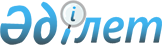 О внесении изменений в решение Шортандинского районного маслихата от 24 декабря 2016 года № С-12/2 "О бюджете района на 2017-2019 годы"Решение Шортандинского районного маслихата Акмолинской области от 11 июля 2017 года № С-17/2. Зарегистрировано Департаментом юстиции Акмолинской области 26 июля 2017 года № 6031.
      Примечание РЦПИ.

      В тексте документа сохранена пунктуация и орфография оригинала.
      В соответствии со статьями 106, 109, 111 Бюджетного кодекса Республики Казахстан от 4 декабря 2008 года, с подпунктом 1) пункта 1 статьи 6 Закона Республики Казахстан от 23 января 2001 года "О местном государственном управлении и самоуправлении в Республике Казахстан", Шортандинский районный маслихат РЕШИЛ:
      1. Внести в решение Шортандинского районного маслихата "О бюджете района на 2017-2019 годы" от 24 декабря 2016 года № С-12/2 (зарегистрировано в Реестре государственной регистрации нормативных правовых актов № 5683, опубликовано 14 января 2017 года в районных газетах "Вести", "Өрлеу") следующие изменения:
      пункт 1 изложить в новой редакции:
      "1. Утвердить бюджет района на 2017-2019 годы, согласно приложениям 1, 2 и 3 соответственно, в том числе на 2017 год в следующих объемах: 
      1) доходы – 4 101 183,1 тысяч тенге, в том числе:
      налоговые поступления – 803 909 тысяч тенге;
      неналоговые поступления – 21 052,2 тысяч тенге;
      поступления от продажи основного капитала – 23 448,3 тысяч тенге;
      поступления трансфертов – 3 252 773,6 тысяч тенге;
      2) затраты – 4 065 277,7 тысяч тенге;
      3) чистое бюджетное кредитование – 80 685 тысяч тенге, в том числе:
      бюджетные кредиты – 105 509 тысяч тенге;
      погашение бюджетных кредитов – 24 824 тысяч тенге;      
      4) сальдо по операциям с финансовыми активами – 56 765 тысяч тенге;
      приобретение финансовых активов – 56 765 тысяч тенге;
      5) дефицит (профицит) бюджета – -101 544,6 тысяч тенге;
      6) финансирование дефицита (использование профицита) бюджета – 101 544,6 тысяч тенге.";
      пункт 8 изложить в новой редакции:
      "8. Утвердить резерв местного исполнительного органа района на 2017 год в сумме 2 000 тысяч тенге.";
      подпункт 1) пункта 13-1 изложить в новой редакции:
      "1) на возврат неиспользованных (недоиспользованных) целевых трансфертов, выделенных из республиканского и областного бюджета в сумме 12 962,8 тысяч тенге, в том числе: из республиканского бюджета 12 312,4 тысяч тенге, из областного бюджета 1,5 тысяч тенге, из Национального фонда Республики Казахстан 648,9 тысяч тенге;";
      приложения 1, 5, 8, 12 к решению изложить в новой редакции, согласно приложениям 1, 2, 3, 4 настоящего решения. 
      2. Настоящее решение вступает в силу со дня государственной регистрации в Департаменте юстиции Акмолинской области и вводится в действие с 1 января 2017 года.
      "СОГЛАСОВАНО"
      11. 07. 2017 г. Бюджет района на 2017 год Бюджетные программы бюджета района на 2017 год в городе, города районного значения, поселка, сел, сельского округа Трансферты органам местного самоуправления на 2017 год Целевые трансферты из областного бюджета на 2017 год
					© 2012. РГП на ПХВ «Институт законодательства и правовой информации Республики Казахстан» Министерства юстиции Республики Казахстан
				
      Председатель сессии,
секретарь районного
маслихата

Д.Отаров

      И.о. акима Шортандинского
района

Е.Мухамедин
Приложение 1
к решению Шортандинского
районного маслихата
№ С-17/2
от 11 июля 2017 годаПриложение 1
к решению Шортандинского
районного маслихата
№ С-12/2
от 24 декабря 2016 года
Функциональная группа
Функциональная группа
Функциональная группа
Функциональная группа
Функциональная группа
Сумма, тысяч тенге
Категория
Категория
Категория
Категория
Категория
Сумма, тысяч тенге
Функциональная подгруппа
Функциональная подгруппа
Функциональная подгруппа
Функциональная подгруппа
Сумма, тысяч тенге
Класс
Класс
Класс
Класс
Сумма, тысяч тенге
Администратор бюджетных программ
Администратор бюджетных программ
Администратор бюджетных программ
Сумма, тысяч тенге
Подкласс
Подкласс
Подкласс
Сумма, тысяч тенге
Программа
Программа
Сумма, тысяч тенге
I. Доходы
4101183,1
1
Налоговые поступления
803909
01
Подоходный налог 
41273
2
Индивидуальный подоходный налог
41273
03
Социальный налог
370759
1
Социальный налог
370759
04
Hалоги на собственность
290103
1
Hалоги на имущество
217317
3
Земельный налог
16906
4
Hалог на транспортные средства
54275
5
Единый земельный налог
1605
05
Внутренние налоги на товары, работы и услуги
94679
2
Акцизы
7242
3
Поступления за использование природных и других ресурсов
62837
4
Сборы за ведение предпринимательской и профессиональной деятельности 
24600
07
Прочие налоги
80
1
Прочие налоги
80
08
Обязательные платежи, взимаемые за совершение юридически значимых действий и (или) выдачу документов уполномоченными на то государственными органами или должностными лицами 
7015
1
Государственная пошлина
7015
2
Неналоговые поступления
21052,2
01
Доходы от государственной собственности
5741
1
Поступления части чистого дохода государственных предприятий
20
5
Доходы от аренды имущества, находящегося в государственной собственности
5692
7
Вознаграждения по кредитам, выданным из государственного бюджета
29
06
Прочие неналоговые поступления
15311,2
1
Прочие неналоговые поступления
15311,2
3
Поступления от продажи основного капитала
23448,3
01
Продажа государственного имущества, закрепленного за государственными учреждениями
6000
1
Продажа государственного имущества, закрепленного за государственными учреждениями
6000
03
Продажа земли и нематериальных активов
17448,3
1
Продажа земли
13760
2
Продажа нематериальных активов
3688,3
4
Поступления трансфертов 
3252773,6
02
Трансферты из вышестоящих органов государственного управления
3252773,6
2
Трансферты из областного бюджета
3252773,6
II. Затраты
4065277,7
01
Государственные услуги общего характера
264856,4
1
Представительные, исполнительные и другие органы, выполняющие общие функции государственного управления
222878,9
112
Аппарат маслихата района (города областного значения)
28888
001
Услуги по обеспечению деятельности маслихата района (города областного значения)
28888
122
Аппарат акима района (города областного значения)
67775,1
001
Услуги по обеспечению деятельности акима района (города областного значения)
67775,1
123
Аппарат акима района в городе, города районного значения, поселка, села, сельского округа
126215,8
001
Услуги по обеспечению деятельности акима района в городе, города районного значения, поселка, села, сельского округа
126215,8
2
Финансовая деятельность
700
459
Отдел экономики и финансов района (города областного значения)
700
010
Приватизация, управление коммунальным имуществом, постприватизационная деятельность и регулирование споров, связанных с этим
700
9
Прочие государственные услуги общего характера
41277,5
458
Отдел жилищно-коммунального хозяйства, пассажирского транспорта и автомобильных дорог района (города областного значения)
11415,6
001
Услуги по реализации государственной политики на местном уровне в области жилищно-коммунального хозяйства, пассажирского транспорта и автомобильных дорог
11415,6
459
Отдел экономики и финансов района (города областного значения)
23109,3
001
Услуги по реализации государственной политики в области формирования и развития экономической политики, государственного планирования, исполнения бюджета и управления коммунальной собственностью района (города областного значения)
23109,3
494
Отдел предпринимательства и промышленности района (города областного значения)
6752,6
001
Услуги по реализации государственной политики на местном уровне в области развития предпринимательства и промышленности
6752,6
02
Оборона
6707
1
Военные нужды
1707
122
Аппарат акима района (города областного значения)
1707
005
Мероприятия в рамках исполнения всеобщей воинской обязанности
1707
2
Организация работы по чрезвычайным ситуациям
5000
122
Аппарат акима района (города областного значения)
5000
006
Предупреждение и ликвидация чрезвычайных ситуаций масштаба района (города областного значения)
5000
04
Образование
2212940,2
1
Дошкольное воспитание и обучение
333288
464
Отдел образования района (города областного значения)
317288
009
Обеспечение деятельности организаций дошкольного воспитания и обучения
165185
040
Реализация государственного образовательного заказа в дошкольных организациях образования
152103
467
Отдел строительства района (города областного значения)
16000
037
Строительство и реконструкция объектов дошкольного воспитания и обучения
16000
2
Начальное, основное среднее и общее среднее образование
1666386
464
Отдел образования района (города областного значения)
1639757,5
003
Общеобразовательное обучение
1566581,5
006
Дополнительное образование для детей 
73176
465
Отдел физической культуры и спорта района (города областного значения)
21894
017
Дополнительное образование для детей и юношества по спорту
21894
467
Отдел строительства района (города областного значения)
4734,5
024
Строительство и реконструкция объектов начального, основного среднего и общего среднего образования
4734,5
9
Прочие услуги в области образования
213266,2
464
Отдел образования района (города областного значения)
213266,2
001
Услуги по реализации государственной политики на местном уровне в области образования
6864
004
Информатизация системы образования в государственных учреждениях образования района (города областного значения)
2675
005
Приобретение и доставка учебников, учебно-методических комплексов для государственных учреждений образования района (города областного значения)
40026,2
007
Проведение школьных олимпиад, внешкольных мероприятий и конкурсов районного (городского) масштаба
1609
015
Ежемесячные выплаты денежных средств опекунам (попечителям) на содержание ребенка-сироты (детей-сирот), и ребенка (детей), оставшегося без попечения родителей
16325
067
Капитальные расходы подведомственных государственных учреждений и организаций
145767
06
Социальная помощь и социальное обеспечение
159322,9
1
Социальное обеспечение
12220
451
Отдел занятости и социальных программ района (города областного значения)
12220
005
Государственная адресная социальная помощь
300
016
Государственные пособия на детей до 18 лет
4541
025
Внедрение обусловленной денежной помощи по проекту "Өрлеу"
7379
2
Социальная помощь
107728,2
123
Аппарат акима района в городе, города районного значения, поселка, села, сельского округа
9059
003
Оказание социальной помощи нуждающимся гражданам на дому
9059
451
Отдел занятости и социальных программ района (города областного значения)
98669,2
002
Программа занятости
50057
007
Социальная помощь отдельным категориям нуждающихся граждан по решениям местных представительных органов
22500
010
Материальное обеспечение детей-инвалидов, воспитывающихся и обучающихся на дому
810
017
Обеспечение нуждающихся инвалидов обязательными гигиеническими средствами и предоставление услуг специалистами жестового языка, индивидуальными помощниками в соответствии с индивидуальной программой реабилитации инвалида
8616
023
Обеспечение деятельности центров занятости населения
16686,2
9
Прочие услуги в области социальной помощи и социального обеспечения
39374,7
451
Отдел занятости и социальных программ района (города областного значения)
39329,7
001
Услуги по реализации государственной политики на местном уровне в области обеспечения занятости и реализации социальных программ для населения
22469,7
011
Оплата услуг по зачислению, выплате и доставке пособий и других социальных выплат
318
050
Реализация Плана мероприятий по обеспечению прав и улучшению качества жизни инвалидов в Республике Казахстан на 2012 - 2018 годы
8961
054
Размещение государственного социального заказа в неправительственном секторе
7581
458
Отдел жилищно-коммунального хозяйства, пассажирского транспорта и автомобильных дорог района (города областного значения)
45
050
Реализация Плана мероприятий по обеспечению прав и улучшению качества жизни инвалидов в Республике Казахстан на 2012 - 2018 годы
45
07
Жилищно-коммунальное хозяйство
719819
1
Жилищное хозяйство
578655
458
Отдел жилищно-коммунального хозяйства, пассажирского транспорта и автомобильных дорог района (города областного значения)
2200
003
Организация сохранения государственного жилищного фонда
2200
467
Отдел строительства района (города областного значения)
576455
003
Проектирование и (или) строительство, реконструкция жилья коммунального жилищного фонда
300
004
Проектирование, развитие и (или) обустройство инженерно-коммуникационной инфраструктуры
8643
058
Развитие системы водоснабжения и водоотведения в сельских населенных пунктах
567512
2
Коммунальное хозяйство
141165
458
Отдел жилищно-коммунального хозяйства, пассажирского транспорта и автомобильных дорог района (города областного значения)
37800
012
Функционирование системы водоснабжения и водоотведения
15800
026

 
Организация эксплуатации тепловых сетей, находящихся в коммунальной собственности районов (городов областного значения)
22000
467
Отдел строительства района (города областного значения)
103364,7
006
Развитие системы водоснабжения и водоотведения
103364,7
08
Культура, спорт, туризм и информационное пространство
150767,7
1
Деятельность в области культуры
54639
455
Отдел культуры и развития языков района (города областного значения)
54639
003
Поддержка культурно-досуговой работы
54639
2
Спорт
16385,5
465
Отдел физической культуры и спорта района (города областного значения)
16385,5
001
Услуги по реализации государственной политики на местном уровне в сфере физической культуры и спорта
6861,5
004
Капитальные расходы государственного органа
1000
006
Проведение спортивных соревнований на районном (города областного значения) уровне
1965
007
Подготовка и участие членов сборных команд района (города областного значения) по различным видам спорта на областных спортивных соревнованиях
6559
3
Информационное пространство
53593
455
Отдел культуры и развития языков района (города областного значения)
43642
006
Функционирование районных (городских) библиотек
36679
007
Развитие государственного языка и других языков народа Казахстана
6963
456
Отдел внутренней политики района (города областного значения)
9951
002
Услуги по проведению государственной информационной политики
9951
9
Прочие услуги по организации культуры, спорта, туризма и информационного пространства
26150,2
455
Отдел культуры и развития языков района (города областного значения)
8570,3
001
Услуги по реализации государственной политики на местном уровне в области развития языков и культуры
7070,3
032
Капитальные расходы подведомственных государственных учреждений и организаций
1500
456
Отдел внутренней политики района (города областного значения)
17579,9
001
Услуги по реализации государственной политики на местном уровне в области информации, укрепления государственности и формирования социального оптимизма граждан
11350,5
003
Реализация мероприятий в сфере молодежной политики
6229,4
9
Топливно-энергетический комплекс и недропользование
276275
1
Топливо и энергетика
276275
467
Отдел строительства района (города областного значения)
276275
009
Развитие теплоэнергетической системы
276275
10
Сельское, водное, лесное, рыбное хозяйство, особо охраняемые природные территории, охрана окружающей среды и животного мира, земельные отношения
104392,4
1
Сельское хозяйство
66675,4
459
Отдел экономики и финансов района (города областного значения)
19254
099
Реализация мер по оказанию социальной поддержки специалистов
19254
462
Отдел сельского хозяйства района (города областного значения)
18006,4
001
Услуги по реализации государственной политики на местном уровне в сфере сельского хозяйства
18006,4
473
Отдел ветеринарии района (города областного значения)
29415
001
Услуги по реализации государственной политики на местном уровне в сфере ветеринарии
14455
007
Организация отлова и уничтожения бродячих собак и кошек
750
010
Проведение мероприятий по идентификации сельскохозяйственных животных
1083
047
Возмещение владельцам стоимости обезвреженных (обеззараженных) и переработанных без изъятия животных, продукции и сырья животного происхождения, представляющих опасность для здоровья животных и человека
13127
6
Земельные отношения
10290
463
Отдел земельных отношений района (города областного значения)
10290
001
Услуги по реализации государственной политики в области регулирования земельных отношений на территории района (города областного значения)
10290
9
Прочие услуги в области сельского, водного, лесного, рыбного хозяйства, охраны окружающей среды и земельных отношений
27427
473
Отдел ветеринарии района (города областного значения)
27427
011
Проведение противоэпизоотических мероприятий
27427
11
Промышленность, архитектурная, градостроительная и строительная деятельность
18297,7
2
Архитектурная, градостроительная и строительная деятельность
18297,7
467
Отдел строительства района (города областного значения)
10825,9
001
Услуги по реализации государственной политики на местном уровне в области строительства
10825,9
468
Отдел архитектуры и градостроительства района (города областного значения)
7471,8
001
Услуги по реализации государственной политики в области архитектуры и градостроительства на местном уровне
7471,8
12
Транспорт и коммуникации
80263
1
Автомобильный транспорт
74763
458
Отдел жилищно-коммунального хозяйства, пассажирского транспорта и автомобильных дорог района (города областного значения)
74763
023
Обеспечение функционирования автомобильных дорог
30300
045
Капитальный и средний ремонт автомобильных дорог районного значения и улиц населенных пунктов
44463
9
Прочие услуги в сфере транспорта и коммуникаций
5500
458
Отдел жилищно-коммунального хозяйства, пассажирского транспорта и автомобильных дорог района (города областного значения)
5500
037
Субсидирование пассажирских перевозок по социально значимым городским (сельским), пригородным и внутрирайонным сообщениям
5500
13
Прочие
28780
9
Прочие
28780
123
Аппарат акима района в городе, города районного значения, поселка, села, сельского округа
26780
040
Реализация мер по содействию экономическому развитию регионов в рамках Программы развития регионов до 2020 года
26780
459
Отдел экономики и финансов района (города областного значения)
2000
012
Резерв местного исполнительного органа района (города областного значения)
2000
14
Обслуживание долга
29
1
Обслуживание долга
29
459
Отдел экономики и финансов района (города областного значения)
29
021
Обслуживание долга местных исполнительных органов по выплате вознаграждений и иных платежей по займам из областного бюджета
29
15
Трансферты
42827,2
1
Трансферты
42827,2
459
Отдел экономики и финансов района (города областного значения)
42827,2
006
Возврат неиспользованных (недоиспользованных) целевых трансфертов
20080,8
051
Трансферты органам местного самоуправления
22097,5
054
Возврат сумм неиспользованных (недоиспользованных) целевых трансфертов, выделенных из республиканского бюджета за счет целевого трансферта из Национального фонда Республики Казахстан
648,9
IІІ. Чистое бюджетное кредитование
80685
Бюджетные кредиты
105509
10
Сельское, водное, лесное, рыбное хозяйство, особо охраняемые природные территории, охрана окружающей среды и животного мира, земельные отношения
105509
1
Сельское хозяйство
105509
459
Отдел экономики и финансов района (города областного значения)
105509
018
Бюджетные кредиты для реализации мер социальной поддержки специалистов
105509
5
Погашение бюджетных кредитов
24824
01
Погашение бюджетных кредитов
24824
1
Погашение бюджетных кредитов, выданных из государственного бюджета
24824
ІV. Сальдо по операциям с финансовыми активами 
56765
Приобретение финансовых активов 
56765
13
Прочие
56765
9
Прочие
56765
458
Отдел жилищно-коммунального хозяйства, пассажирского транспорта и автомобильных дорог района (города областного значения)
56765
065
Формирование или увеличение уставного капитала юридических лиц
56765
V. Дефицит (профицит) бюджета
-101544,6
VI. Финансирование дефицита (использование профицита) бюджета
101544,6Приложение 2
к решению Шортандинского
районного маслихата
№ С-17/2
от 11 июля 2017 года
Приложение 5
к решению Шортандинского
районного маслихата
№ С-12/2
от 24 декабря 2016 года
Функциональная группа
Функциональная группа
Функциональная группа
Функциональная группа
Функциональная группа
Сумма, тысяч тенге
Функциональная подгруппа
Функциональная подгруппа
Функциональная подгруппа
Функциональная подгруппа
Сумма, тысяч тенге
Администратор бюджетных программ
Администратор бюджетных программ
Администратор бюджетных программ
Сумма, тысяч тенге
Программа 
Программа 
Сумма, тысяч тенге
Наименование
Сумма, тысяч тенге
1
2
3
4
5
6
01
Государственные услуги общего характера
126215,8
1
Представительные, исполнительные и другие органы, выполняющие общие функции государственного управления
126215,8
123
Аппарат акима района в городе, города районного значения, поселка, села, сельского округа
126215,8
001
Услуги по обеспечению деятельности акима района в городе, города районного значения, поселка, села, сельского округа
126215,8
Аппарат акима поселка Шортанды
17614,8
Аппарат акима поселка Жолымбет
11978,8
Аппарат акима Петровского сельского округа
10076,1
Аппарат акима Андреевского сельского округа
8498,9
Аппарат акима Новокубанского сельского округа
10762,9
Аппарат акима Новоселовского сельского округа
7472,5
Аппарат акима Раевского сельского округа
9191,7
Аппарат акима Дамсинского сельского округа
17300,3
Аппарат акима сельского округа Бектау
10622,4
Аппарат акима Пригородного сельского округа
10249,2
Аппарат акима сельского округа Бозайгыр
12448,2
06
Социальная помощь и социальное обеспечение
9059
2
Социальная помощь
9059
123
Аппарат акима района в городе, города районного значения, поселка, села, сельского округа
9059
003
Оказание социальной помощи нуждающимся гражданам на дому
9059
Аппарат акима поселка Шортанды
1987
Аппарат акима поселка Жолымбет
2317
Аппарат акима Андреевского сельского округа
444
Аппарат акима Новокубанского сельского округа
654
Аппарат акима Новоселовского сельского округа
334
Аппарат акима Раевского сельского округа
509
Аппарат акима Дамсинского сельского округа
225
Аппарат акима сельского округа Бектау
837
Аппарат акима Пригородного сельского округа
236
Аппарат акима сельского округа Бозайгыр
1516
13
Прочие
26780
9
Прочие
26780
123
Аппарат акима района в городе, города районного значения, поселка, села, сельского округа
26780
040
Реализация мер по содействию экономическому развитию регионов в рамках Программы развития регионов до 2020 года
26780
Аппарат акима поселка Шортанды
5362
Аппарат акима поселка Жолымбет
3920
Аппарат акима Петровского сельского округа
1561
Аппарат акима Андреевского сельского округа
1066
Аппарат акима Новокубанского сельского округа
1877
Аппарат акима Новоселовского сельского округа
1149
Аппарат акима Раевского сельского округа
1237
Аппарат акима Дамсинского сельского округа
4178
Аппарат акима сельского округа Бектау
1842
Аппарат акима Пригородного сельского округа
986
Аппарат акима сельского округа Бозайгыр
3602Приложение 3
к решению Шортандинского
районного маслихата
№ С-17/2
от 11 июля 2017 года
Приложение 8
решению Шортандинского
районного маслихата
№ С-12/2
от 24 декабря 2016 года
Функциональная группа
Функциональная группа
Функциональная группа
Функциональная группа
Функциональная группа
Сумма, тысяч тенге
Функциональная подгруппа
Функциональная подгруппа
Функциональная подгруппа
Функциональная подгруппа
Сумма, тысяч тенге
Администратор бюджетных программ
Администратор бюджетных программ
Администратор бюджетных программ
Сумма, тысяч тенге
Программа 
Программа 
Сумма, тысяч тенге
Наименование
Сумма, тысяч тенге
1
2
3
4
5
6
15
Трансферты
22097,5
1
Трансферты
22097,5
459
Отдел экономики и финансов района (города областного значения)
22097,5
051
Трансферты органам местного самоуправления
22097,5
Аппарат акима поселка Шортанды
15949,5
Аппарат акима поселка Жолымбет
1553
Аппарат акима Петровского сельского округа
265
Аппарат акима Андреевского сельского округа
398
Аппарат акима Новокубанского сельского округа
265
Аппарат акима Новоселовского сельского округа
265
Аппарат акима Раевского сельского округа
265
Аппарат акима Дамсинского сельского округа
2060
Аппарат акима сельского округа Бектау
265
Аппарат акима Пригородного сельского округа
400
Аппарат акима сельского округа Бозайгыр
412Приложение 4
к решению Шортандинского
районного маслихата
№ С-17/2
от 11 июля 2017 годаПриложение 12
к решению Шортандинского
районного маслихата
№ С-12/2
от 24 декабря 2016 года
Наименование
Сумма, тысяч тенге
Целевые текущие трансферты
251740,9
в том числе:
На проведение мероприятий по государственному языку для учащихся школ некоренной национальности
1609
На проведение капитального ремонта средней школы села Бектау
80767
На текущий ремонт дорог в поселке Шортанды
30000
На разработку проектно-сметной документации на "Капитальный ремонт подъездной дороги к селу Ключи"
12532
На разработку проектно-сметной документации на "Капитальный ремонт внутрипоселковых дорог с подъездной дорогой села Бозайгыр"
11931
На проведение противоэпизоотических мероприятий 
27427
На возмещение стоимости сельскохозяйственных животных (крупного и мелкого рогатого скота) больных бруцеллезом направляемых на санитарный убой
13127
На подготовку к отопительному сезону теплоснабжающим предприятиям
22000
На приобретение и доставку учебников для школ
12160,2
На реализацию краткосрочного профессионального обучения
11200
На субсидии по возмещению расходов по найму (аренде) жилья для переселенцев и оралманов
7766
На капитальный ремонт дороги по улице Дзержинского в поселке Шортанды
20000
На обучение педагогов школ на семинарах по превенции суицидов
1221,7
Целевые трансферты на развитие 
780985,7
в том числе:
На реконструкцию канализационных сетей в селе Дамса и поселке Научный
102400
На строительство сетей электроснабжения в селе Бозайгыр
26700
На разработку проектно-сметной документации с проведением комплексной вневедомственной экспертизы на строительство инженерно-коммуникационной инфрастурктуры к участкам нового индивидуального жилищного строительства в поселке Шортанды
4962
На разработку проектно-сметной документации с проведением комплексной вневедомственной экспертизы на строительство инженерно-коммуникационной инфрастурктуры к участкам нового индивидуального жилищного строительства в поселке Научный
2172
На разработку проектно-сметной документации на реконструкцию разводящих сетей водоснабжения в селе Тонкерис
6500
На разработку проектно-сметной документации на строительство детского сада на 140 мест в селе Бозайгыр
8000
На привязку проекта к местности, строительство детского сада на 140 мест в селе Тонкерис
8000
На увеличение уставного капитала государственного коммунального предприятия на праве хозяйственного ведения "Шортанды Су" 
39765
На увеличение уставного капитала государственного коммунального предприятия на праве хозяйственного ведения "Жолымбетская коммунальная служба" 
17000
На реконструкцию водопроводных сетей и водоотведения поселка Шортанды (3 очередь)
561012
На разработку проектно-сметной документации на строительство блок-модульной котельной с инженерными сетями для Ключевской средней школы в селе Ключи Шортандинского района
4474,7